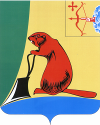 Печатное средство массовой информации органов местного самоуправления Тужинского муниципального районаБюллетень муниципальных нормативных правовых актов№ 9 (353)20 апреля 2023 годапгт ТужаСОДЕРЖАНИЕРаздел I. Постановления и распоряжения главы района и администрации Тужинского района ___________ПриложениеУТВЕРЖДЕНЫпостановлением администрации Тужинского муниципального районаот  19.04.2023  № 80ИЗМЕНЕНИЯв муниципальной программе Тужинского муниципального района «Развитие архивного дела» на 2020 – 2025 годы1. В паспорте муниципальной программы раздел «Объемы финансового обеспечения муниципальной программы» изложить в новой редакции следующего содержания:«											       »2. Третий абзац раздела 5 муниципальной программы изложить в следующей редакции:«Общая сумма средств, направленных на реализацию муниципальной программы  составит 485,32 тыс. руб., в том числе  за счет средств бюджета района 132,62 тыс. руб.; за счет средств областного бюджета – 352,70 тыс. руб.»3. Приложение № 2 к муниципальной программе «Расходы на реализацию муниципальной программы за счет средств районного бюджета» изложить в новой редакции согласно приложению № 1;4. Приложение № 3 к муниципальной программе «Ресурсное обеспечение реализации муниципальной программы за счет всех источников финансирования» изложить в новой редакции согласно приложению № 2._____________Приложение № 1 к  изменениямПриложение № 2к муниципальной программеРасходы на реализацию муниципальной программыза счет средств районного бюджета_______________Приложение № 2 к изменениям  Приложение № 3к муниципальной программеРесурсное обеспечениереализации муниципальной программы за счет всех источников финансирования_______________________АДМИНИСТРАЦИЯ ТУЖИНСКОГО МУНИЦИПАЛЬНОГО РАЙОНАКИРОВСКОЙ ОБЛАСТИПОСТАНОВЛЕНИЕО внесении изменений в постановление администрации Тужинского муниципального района от 09.10.2017 № 385 «Об утверждении муниципальной программы Тужинского муниципального района «Развитие культуры» на 2020-2025 годы»В соответствии с представлением контрольно-счетной комиссии муниципального образования Тужинский муниципальный район Кировской области от 06.04.2023 № 32 по результатам контрольного мероприятия «Проверка законности и результативности использования бюджетных средств, направленных в 2021-2022 годах и истекшем периоде 2023 года на реализацию государственной программы Кировской области «Развитие культуры», администрация Тужинского муниципального района ПОСТАНОВЛЯЕТ:  1. Внести изменения в постановление администрации Тужинского муниципального района от 09.10.2017 № 385 «Об утверждении муниципальной программы Тужинского муниципального района «Развитие культуры» на 2020-2025 годы» (далее- муниципальная программа), утвердив изменения в муниципальную программу согласно приложению.2. Настоящее постановление вступает в силу с момента опубликования в Бюллетене муниципальных нормативных правовых актов органов местного самоуправления Тужинского муниципального района Кировской области.Глава Тужинскогомуниципального района      Л.В.БледныхПриложениеУТВЕРЖДЕНЫпостановлением администрации Тужинского муниципального района                  от 20.04.202381 № 81                    ИЗМЕНЕНИЯв муниципальной  программе Тужинского муниципального района «Развитие культуры» 
на 2020-2025 годы1. Строку «Объёмы финансового обеспечения муниципальной программы» паспорта муниципальной программы Тужинского муниципального района «Развитие культуры» на 2020-2025 годы   изложить в новой редакции следующего содержания:2. Абзац третий раздела 5 «Ресурсное обеспечение муниципальной программы» изложить в новой редакции следующего содержания:«Общая сумма на реализацию муниципальной программы за счет всех источников финансирования составит 187 432,82тыс. рублей, в том числе: 2020 год –      27 503,9тыс. рублей 2021 год –29 291,1    тыс. рублей 2022 год –37 002,5    тыс. рублей 2023 год –      35 413,52    тыс.рублей 2024 год –      29 607,7    тыс.рублей 2025 год –      28 614,1    тыс.рублей из них: за счет средств федерального бюджета – 135,69 тыс. рублей, в том числе: 2020 год –13,5  тыс. рублей 2021 год –41,8  тыс. рублей 2022 год –41,0  тыс. рублей 2023 год –39,39  тыс. рублей 2024 год –0,0  тыс. рублей 2025год  –    0,0  тыс. рублейза счет средств областного бюджета –62 028,66 тыс. рублей, в том числе: 2020 год –10 186,2 тыс. рублей 2021 год –9 160,2  тыс. рублей 2022 год –15 859,0 тыс. рублей 2023 год –10 235,96  тыс. рублей 2024 год –8 330,0   тыс.рублей 2025 год –    8 257,3   тыс.рублейза счет средств  бюджета муниципального района  – 125 268,47 тыс. рублей, в том числе: 2020 год –17 304,2   тыс. рублей 2021 год –20 089,1   тыс. рублей 2022 год –21 102,5   тыс.рублей 2023 год –25 138,17  тыс.рублей 2024 год –21 277,7   тыс.рублей 2025 год –20 356,8   тыс.рублей»3. Абзац шестой раздела 5 «Ресурсное обеспечение муниципальной программы» изложить в новой редакции следующего содержания:«Объем финансирования программы  по основным направлениям финансирования по годам4.Приложение № 2 к муниципальной программе «Расходы на реализацию муниципальной программы за счёт средств  бюджета муниципального района»  изложить в новой редакции следующего содержания:«Приложение № 2к муниципальной программеРасходы на реализацию муниципальной программы за счёт средств бюджета муниципального района	5.  Приложение № 3 к муниципальной программе  «Прогнозная (справочная) оценка ресурсного обеспечения реализации муниципальной программы за счёт всех источников финансирования» изложить в новой редакции следующего содержания:«Приложение № 3к муниципальной программеПрогнозная (справочная) оценка ресурсного обеспечения реализации муниципальной программы за счёт всех источников финансирования___________АДМИНИСТРАЦИЯ ТУЖИНСКОГО МУНИЦИПАЛЬНОГО РАЙОНАКИРОВСКОЙ ОБЛАСТИПОСТАНОВЛЕНИЕ20.04.2023                                                                                                        № 83пгт ТужаПриложениеУТВЕРЖДЕНпостановлением администрации  Тужинского муниципального районаот 20.04.2023  № 83ПЕРЕЧЕНЬмуниципальных программ Тужинского муниципального района, предлагаемых к реализации в плановом периоде 2020-2025 годов___________________Глава Тужинского муниципального района      Л.В. БледныхУчредитель: Тужинская районная Дума (решение Тужинской районной Думы № 20/145 от 01 октября 2012 года об учреждении своего печатного средства массовой информации - Информационного бюллетеня органов местного самоуправления муниципального образования Тужинский муниципальный район Кировской 
области, где будут официально публиковаться нормативные правовые акты, принимаемые органами местного самоуправления района, подлежащие обязательному опубликованию в соответствии с Уставом Тужинского района) Официальное издание. Органы местного самоуправления Тужинского районаКировской области: Кировская область, пгт Тужа, ул. Горького, 5.Подписано в печать: 20 апреля 2023 года,Тираж: 10 экземпляров, в каждом 28 страниц.Ответственный за выпуск издания: ведущий специалист отдела организационно-правовой и кадровой работы 
Дьяконова Е.Н.№ п/пНаименование постановления, распоряженияРеквизиты документаСтраница1О внесении изменений в постановление администрации Тужинского муниципального района от 09.02.2021 № 36 «Об утверждении межведомственного плана по реализации Стратегии противодействия экстремизму в Российской Федерации до 2025 года на территории Тужинского района»от 17.04.2023 № 782О внесении изменений в постановление администрации Тужинского муниципального района от 09.10.2017 № 390 «Об утверждении муниципальной программы Тужинского муниципального района «Развитие архивного дела» на 2020 – 2025 годы»от 19.04.2023 № 803О внесении изменений в постановление администрации Тужинского муниципального района от 09.10.2017 № 385 «Об утверждении муниципальной программы Тужинского муниципального района «Развитие культуры» на 2020-2025 годы»от 20.04.2023 № 814О внесении изменения в постановление администрации Тужинского     муниципального района от 20.07.2017 № 265 «Об утверждении перечня муниципальных программ Тужинского муниципального района, предлагаемых к реализации в плановом периоде 2020-2025 годов»от 20.04.2023 № 835О признании утратившими силу некоторых распоряжений администрации Тужинского муниципального районаот 11.04.2023 № 36АДМИНИСТРАЦИЯ ТУЖИНСКОГО МУНИЦИПАЛЬНОГО РАЙОНА КИРОВСКОЙ ОБЛАСТИАДМИНИСТРАЦИЯ ТУЖИНСКОГО МУНИЦИПАЛЬНОГО РАЙОНА КИРОВСКОЙ ОБЛАСТИАДМИНИСТРАЦИЯ ТУЖИНСКОГО МУНИЦИПАЛЬНОГО РАЙОНА КИРОВСКОЙ ОБЛАСТИАДМИНИСТРАЦИЯ ТУЖИНСКОГО МУНИЦИПАЛЬНОГО РАЙОНА КИРОВСКОЙ ОБЛАСТИАДМИНИСТРАЦИЯ ТУЖИНСКОГО МУНИЦИПАЛЬНОГО РАЙОНА КИРОВСКОЙ ОБЛАСТИПОСТАНОВЛЕНИЕПОСТАНОВЛЕНИЕПОСТАНОВЛЕНИЕПОСТАНОВЛЕНИЕПОСТАНОВЛЕНИЕ17.04.2023№78пгт Тужапгт Тужапгт ТужаО внесении изменений в постановление администрации Тужинского муниципального района от 09.02.2021 № 36 «Об утверждении межведомственного плана по реализации Стратегии противодействия экстремизму в Российской Федерации до 2025 года на территории Тужинского района»О внесении изменений в постановление администрации Тужинского муниципального района от 09.02.2021 № 36 «Об утверждении межведомственного плана по реализации Стратегии противодействия экстремизму в Российской Федерации до 2025 года на территории Тужинского района»О внесении изменений в постановление администрации Тужинского муниципального района от 09.02.2021 № 36 «Об утверждении межведомственного плана по реализации Стратегии противодействия экстремизму в Российской Федерации до 2025 года на территории Тужинского района»О внесении изменений в постановление администрации Тужинского муниципального района от 09.02.2021 № 36 «Об утверждении межведомственного плана по реализации Стратегии противодействия экстремизму в Российской Федерации до 2025 года на территории Тужинского района»О внесении изменений в постановление администрации Тужинского муниципального района от 09.02.2021 № 36 «Об утверждении межведомственного плана по реализации Стратегии противодействия экстремизму в Российской Федерации до 2025 года на территории Тужинского района»В соответствии со Стратегией противодействия экстремизму в Российской Федерации до 2025 года, утвержденной Президентом Российской Федерации от 28.11.2014 № 2753-ПР, Межведомственным планом Кировской области по реализации Стратегии противодействия экстремизму в Российской Федерации до 2025 года, утвержденным губернатором Кировской области от 24.11.2020, протоколом заседания координационного совещания по обеспечению правопорядка в Кировской области от 24.11.2020 №4, администрация Тужинского муниципального района ПОСТАНОВЛЯЕТ:1. Внести в постановление администрации Тужинского муниципального района от 09.02.2021 № 36 «Об утверждении межведомственного плана по реализации Стратегии противодействия экстремизму в Российской Федерации до 2025 года на территории Тужинского района» (далее межведомственный план) следующие изменения:1.1. В строке 1.2.1 межведомственного плана графу «Ответственные исполнители» дополнить словами «органы местного самоуправления».1.2. В строке 4.4.3 межведомственного плана графу «Ответственные исполнители» дополнить словами «органы местного самоуправления».2. Контроль за выполнением постановления возложить на первого заместителя главы администрации Тужинского муниципального района по жизнеобеспечению Зубареву О.Н.             3. Настоящее постановление вступает в силу с момента опубликования в Бюллетене муниципальных нормативных правовых актов органов местного самоуправления Тужинского муниципального района Кировской области.Глава Тужинскогомуниципального района      Л.В. БледныхВ соответствии со Стратегией противодействия экстремизму в Российской Федерации до 2025 года, утвержденной Президентом Российской Федерации от 28.11.2014 № 2753-ПР, Межведомственным планом Кировской области по реализации Стратегии противодействия экстремизму в Российской Федерации до 2025 года, утвержденным губернатором Кировской области от 24.11.2020, протоколом заседания координационного совещания по обеспечению правопорядка в Кировской области от 24.11.2020 №4, администрация Тужинского муниципального района ПОСТАНОВЛЯЕТ:1. Внести в постановление администрации Тужинского муниципального района от 09.02.2021 № 36 «Об утверждении межведомственного плана по реализации Стратегии противодействия экстремизму в Российской Федерации до 2025 года на территории Тужинского района» (далее межведомственный план) следующие изменения:1.1. В строке 1.2.1 межведомственного плана графу «Ответственные исполнители» дополнить словами «органы местного самоуправления».1.2. В строке 4.4.3 межведомственного плана графу «Ответственные исполнители» дополнить словами «органы местного самоуправления».2. Контроль за выполнением постановления возложить на первого заместителя главы администрации Тужинского муниципального района по жизнеобеспечению Зубареву О.Н.             3. Настоящее постановление вступает в силу с момента опубликования в Бюллетене муниципальных нормативных правовых актов органов местного самоуправления Тужинского муниципального района Кировской области.Глава Тужинскогомуниципального района      Л.В. БледныхВ соответствии со Стратегией противодействия экстремизму в Российской Федерации до 2025 года, утвержденной Президентом Российской Федерации от 28.11.2014 № 2753-ПР, Межведомственным планом Кировской области по реализации Стратегии противодействия экстремизму в Российской Федерации до 2025 года, утвержденным губернатором Кировской области от 24.11.2020, протоколом заседания координационного совещания по обеспечению правопорядка в Кировской области от 24.11.2020 №4, администрация Тужинского муниципального района ПОСТАНОВЛЯЕТ:1. Внести в постановление администрации Тужинского муниципального района от 09.02.2021 № 36 «Об утверждении межведомственного плана по реализации Стратегии противодействия экстремизму в Российской Федерации до 2025 года на территории Тужинского района» (далее межведомственный план) следующие изменения:1.1. В строке 1.2.1 межведомственного плана графу «Ответственные исполнители» дополнить словами «органы местного самоуправления».1.2. В строке 4.4.3 межведомственного плана графу «Ответственные исполнители» дополнить словами «органы местного самоуправления».2. Контроль за выполнением постановления возложить на первого заместителя главы администрации Тужинского муниципального района по жизнеобеспечению Зубареву О.Н.             3. Настоящее постановление вступает в силу с момента опубликования в Бюллетене муниципальных нормативных правовых актов органов местного самоуправления Тужинского муниципального района Кировской области.Глава Тужинскогомуниципального района      Л.В. БледныхВ соответствии со Стратегией противодействия экстремизму в Российской Федерации до 2025 года, утвержденной Президентом Российской Федерации от 28.11.2014 № 2753-ПР, Межведомственным планом Кировской области по реализации Стратегии противодействия экстремизму в Российской Федерации до 2025 года, утвержденным губернатором Кировской области от 24.11.2020, протоколом заседания координационного совещания по обеспечению правопорядка в Кировской области от 24.11.2020 №4, администрация Тужинского муниципального района ПОСТАНОВЛЯЕТ:1. Внести в постановление администрации Тужинского муниципального района от 09.02.2021 № 36 «Об утверждении межведомственного плана по реализации Стратегии противодействия экстремизму в Российской Федерации до 2025 года на территории Тужинского района» (далее межведомственный план) следующие изменения:1.1. В строке 1.2.1 межведомственного плана графу «Ответственные исполнители» дополнить словами «органы местного самоуправления».1.2. В строке 4.4.3 межведомственного плана графу «Ответственные исполнители» дополнить словами «органы местного самоуправления».2. Контроль за выполнением постановления возложить на первого заместителя главы администрации Тужинского муниципального района по жизнеобеспечению Зубареву О.Н.             3. Настоящее постановление вступает в силу с момента опубликования в Бюллетене муниципальных нормативных правовых актов органов местного самоуправления Тужинского муниципального района Кировской области.Глава Тужинскогомуниципального района      Л.В. БледныхВ соответствии со Стратегией противодействия экстремизму в Российской Федерации до 2025 года, утвержденной Президентом Российской Федерации от 28.11.2014 № 2753-ПР, Межведомственным планом Кировской области по реализации Стратегии противодействия экстремизму в Российской Федерации до 2025 года, утвержденным губернатором Кировской области от 24.11.2020, протоколом заседания координационного совещания по обеспечению правопорядка в Кировской области от 24.11.2020 №4, администрация Тужинского муниципального района ПОСТАНОВЛЯЕТ:1. Внести в постановление администрации Тужинского муниципального района от 09.02.2021 № 36 «Об утверждении межведомственного плана по реализации Стратегии противодействия экстремизму в Российской Федерации до 2025 года на территории Тужинского района» (далее межведомственный план) следующие изменения:1.1. В строке 1.2.1 межведомственного плана графу «Ответственные исполнители» дополнить словами «органы местного самоуправления».1.2. В строке 4.4.3 межведомственного плана графу «Ответственные исполнители» дополнить словами «органы местного самоуправления».2. Контроль за выполнением постановления возложить на первого заместителя главы администрации Тужинского муниципального района по жизнеобеспечению Зубареву О.Н.             3. Настоящее постановление вступает в силу с момента опубликования в Бюллетене муниципальных нормативных правовых актов органов местного самоуправления Тужинского муниципального района Кировской области.Глава Тужинскогомуниципального района      Л.В. БледныхАДМИНИСТРАЦИЯ ТУЖИНСКОГО МУНИЦИПАЛЬНОГО РАЙОНА КИРОВСКОЙ ОБЛАСТИАДМИНИСТРАЦИЯ ТУЖИНСКОГО МУНИЦИПАЛЬНОГО РАЙОНА КИРОВСКОЙ ОБЛАСТИАДМИНИСТРАЦИЯ ТУЖИНСКОГО МУНИЦИПАЛЬНОГО РАЙОНА КИРОВСКОЙ ОБЛАСТИАДМИНИСТРАЦИЯ ТУЖИНСКОГО МУНИЦИПАЛЬНОГО РАЙОНА КИРОВСКОЙ ОБЛАСТИАДМИНИСТРАЦИЯ ТУЖИНСКОГО МУНИЦИПАЛЬНОГО РАЙОНА КИРОВСКОЙ ОБЛАСТИПОСТАНОВЛЕНИЕПОСТАНОВЛЕНИЕПОСТАНОВЛЕНИЕПОСТАНОВЛЕНИЕПОСТАНОВЛЕНИЕ19.04.2023№  80                                 пгт Тужа                                 пгт Тужа                                 пгт ТужаО внесении изменений в постановление администрации Тужинского муниципального района от 09.10.2017 № 390 «Об утверждении муниципальной программы Тужинского муниципального района «Развитие архивного дела» 
на 2020 – 2025 годы» О внесении изменений в постановление администрации Тужинского муниципального района от 09.10.2017 № 390 «Об утверждении муниципальной программы Тужинского муниципального района «Развитие архивного дела» 
на 2020 – 2025 годы» О внесении изменений в постановление администрации Тужинского муниципального района от 09.10.2017 № 390 «Об утверждении муниципальной программы Тужинского муниципального района «Развитие архивного дела» 
на 2020 – 2025 годы» О внесении изменений в постановление администрации Тужинского муниципального района от 09.10.2017 № 390 «Об утверждении муниципальной программы Тужинского муниципального района «Развитие архивного дела» 
на 2020 – 2025 годы» О внесении изменений в постановление администрации Тужинского муниципального района от 09.10.2017 № 390 «Об утверждении муниципальной программы Тужинского муниципального района «Развитие архивного дела» 
на 2020 – 2025 годы» В соответствии с постановлением администрации Тужинского муниципального района от 19.02.2015 № 89 «О разработке, реализации 
и оценке эффективности реализации муниципальных программ Тужинского муниципального района» администрация Тужинского муниципального района ПОСТАНОВЛЯЕТ:1. Внести изменения в постановление администрации Тужинского муниципального района от 09.10.2017 № 390 «Об утверждении муниципальной программы Тужинского муниципального района «Развитие архивного дела» на 2020 – 2025 годы» (далее - постановление, муниципальная программа соответственно), утвердив изменения в муниципальной программе согласно приложению.2. Настоящее постановление вступает в силу с момента опубликования в Бюллетене муниципальных нормативных правовых актов органов местного самоуправления Тужинского муниципального района Кировской области.В соответствии с постановлением администрации Тужинского муниципального района от 19.02.2015 № 89 «О разработке, реализации 
и оценке эффективности реализации муниципальных программ Тужинского муниципального района» администрация Тужинского муниципального района ПОСТАНОВЛЯЕТ:1. Внести изменения в постановление администрации Тужинского муниципального района от 09.10.2017 № 390 «Об утверждении муниципальной программы Тужинского муниципального района «Развитие архивного дела» на 2020 – 2025 годы» (далее - постановление, муниципальная программа соответственно), утвердив изменения в муниципальной программе согласно приложению.2. Настоящее постановление вступает в силу с момента опубликования в Бюллетене муниципальных нормативных правовых актов органов местного самоуправления Тужинского муниципального района Кировской области.В соответствии с постановлением администрации Тужинского муниципального района от 19.02.2015 № 89 «О разработке, реализации 
и оценке эффективности реализации муниципальных программ Тужинского муниципального района» администрация Тужинского муниципального района ПОСТАНОВЛЯЕТ:1. Внести изменения в постановление администрации Тужинского муниципального района от 09.10.2017 № 390 «Об утверждении муниципальной программы Тужинского муниципального района «Развитие архивного дела» на 2020 – 2025 годы» (далее - постановление, муниципальная программа соответственно), утвердив изменения в муниципальной программе согласно приложению.2. Настоящее постановление вступает в силу с момента опубликования в Бюллетене муниципальных нормативных правовых актов органов местного самоуправления Тужинского муниципального района Кировской области.В соответствии с постановлением администрации Тужинского муниципального района от 19.02.2015 № 89 «О разработке, реализации 
и оценке эффективности реализации муниципальных программ Тужинского муниципального района» администрация Тужинского муниципального района ПОСТАНОВЛЯЕТ:1. Внести изменения в постановление администрации Тужинского муниципального района от 09.10.2017 № 390 «Об утверждении муниципальной программы Тужинского муниципального района «Развитие архивного дела» на 2020 – 2025 годы» (далее - постановление, муниципальная программа соответственно), утвердив изменения в муниципальной программе согласно приложению.2. Настоящее постановление вступает в силу с момента опубликования в Бюллетене муниципальных нормативных правовых актов органов местного самоуправления Тужинского муниципального района Кировской области.В соответствии с постановлением администрации Тужинского муниципального района от 19.02.2015 № 89 «О разработке, реализации 
и оценке эффективности реализации муниципальных программ Тужинского муниципального района» администрация Тужинского муниципального района ПОСТАНОВЛЯЕТ:1. Внести изменения в постановление администрации Тужинского муниципального района от 09.10.2017 № 390 «Об утверждении муниципальной программы Тужинского муниципального района «Развитие архивного дела» на 2020 – 2025 годы» (далее - постановление, муниципальная программа соответственно), утвердив изменения в муниципальной программе согласно приложению.2. Настоящее постановление вступает в силу с момента опубликования в Бюллетене муниципальных нормативных правовых актов органов местного самоуправления Тужинского муниципального района Кировской области.Глава Тужинскогомуниципального района    Л.В. Бледных Глава Тужинскогомуниципального района    Л.В. Бледных Объемы финансового обеспечения муниципальной программыОбщий объем финансирования Программы составляет:  485,32 тыс. рублей, в т. ч. средства:- федерального бюджета – 0 тыс. руб.- областного бюджета – 352,70 тыс. руб.-бюджета Тужинского муниципального района Кировской области (далее – бюджет района) – 132,62 тыс. рублей.№п/пСтатусНаименование муниципальной программы, отдельногомероприятияГлавный распорядитель средств бюджета муниципального района Расходы (тыс. руб.)Расходы (тыс. руб.)Расходы (тыс. руб.)Расходы (тыс. руб.)Расходы (тыс. руб.)№п/пСтатусНаименование муниципальной программы, отдельногомероприятияГлавный распорядитель средств бюджета муниципального района 2020 год2021 год2022 год2023 год2024 год2025 годИтогоМуници-пальная программа«Развитие архивного дела»  на 2020 – 2025 годы администрация Тужинского муниципального района50,0018,0016,1032,528,008,00132,621.Отдельное мероприя-тиеОрганизация хранения, комплектования, учета, использования документов Архивного фонда Российской Федерации и муниципального архива Тужинского района, а также и других архивных документов в муниципальном архиве Тужинского района администрация Тужинского муниципального района50,0018,0016,1032,528,008,00132,62№п/пСтатусНаименование муниципальной программы, отдельногомероприятияИсточники финансирова-ния Расходы (тыс. руб.)Расходы (тыс. руб.)Расходы (тыс. руб.)Расходы (тыс. руб.)Расходы (тыс. руб.)Расходы (тыс. руб.)Расходы (тыс. руб.)№п/пСтатусНаименование муниципальной программы, отдельногомероприятияИсточники финансирова-ния 2020 год2021 год2022 год2023 год2024 год2025 годИтого123456789Муниципальная программа«Развитие архивного дела»  на 2020 – 2025 годывсего108,3076,4074,9091,4267,1067,20485,32Муниципальная программа«Развитие архивного дела»  на 2020 – 2025 годыфедеральный бюджет0000000Муниципальная программа«Развитие архивного дела»  на 2020 – 2025 годыобластной бюджет58,3058,4058,8058,9059,1059,20352,70Муниципальная программа«Развитие архивного дела»  на 2020 – 2025 годырайонный бюджет50,0018,0016,1032,52 8,008,00 32,621.Отдельное мероприятиеОрганизация хранения, комплектования, учета, использования документов Архивного фонда Российской Федерации и муниципального архива Тужинского района, а также и других архивных документов в муниципальном архиве Тужинского районавсего108,3076,4074,9091,4067,1067,20485,301.Отдельное мероприятиеОрганизация хранения, комплектования, учета, использования документов Архивного фонда Российской Федерации и муниципального архива Тужинского района, а также и других архивных документов в муниципальном архиве Тужинского районафедеральный бюджет00000001.Отдельное мероприятиеОрганизация хранения, комплектования, учета, использования документов Архивного фонда Российской Федерации и муниципального архива Тужинского района, а также и других архивных документов в муниципальном архиве Тужинского районаобластной бюджет58,3058,4058,8058,9059,1059,20352,701.Отдельное мероприятиеОрганизация хранения, комплектования, учета, использования документов Архивного фонда Российской Федерации и муниципального архива Тужинского района, а также и других архивных документов в муниципальном архиве Тужинского районарайонный бюджет50,0018,0016,10 2,50 8,008,00 32,6020.04.2023№81пгт Тужапгт Тужапгт Тужапгт Тужа«Объемы финансового обеспечения муниципальной программыОбъем финансирования мероприятий программы в ценах соответствующих лет составит:Общий объём – 187 432,82 тыс.руб, в том числе:Всего по годам2020 год –27 503,9 тыс.руб2021 год –29 291,1 тыс.руб2022 год –37 002,5 тыс.руб2023 год –35 413,52 тыс.руб2024 год –29 607,7 тыс.руб2025 год –28 614,1 тыс.руб»Основные направления финансирования муниципальной программыОбъем финансирования муниципальной программы (тыс.руб.)Объем финансирования муниципальной программы (тыс.руб.)Объем финансирования муниципальной программы (тыс.руб.)Объем финансирования муниципальной программы (тыс.руб.)Объем финансирования муниципальной программы (тыс.руб.)Объем финансирования муниципальной программы (тыс.руб.)Объем финансирования муниципальной программы (тыс.руб.)Основные направления финансирования муниципальной программывсегоВ том числе по годамВ том числе по годамВ том числе по годамВ том числе по годамВ том числе по годамВ том числе по годамОсновные направления финансирования муниципальной программывсего202020212022202320242025Капитальные вложения------Прочие расходы187432,8227503,929291,137002,535413,5229607,728614,1Итого 187432,8227503,929291,137002,535413,5229607,728614,1»№ п/пСтатус Наименование  муниципальной программы, отдельного мероприятияГлавный распорядитель бюджетных средствРасходы (прогноз, факт), тыс. рублейРасходы (прогноз, факт), тыс. рублейРасходы (прогноз, факт), тыс. рублейРасходы (прогноз, факт), тыс. рублейРасходы (прогноз, факт), тыс. рублейРасходы (прогноз, факт), тыс. рублейРасходы (прогноз, факт), тыс. рублей№ п/пСтатус Наименование  муниципальной программы, отдельного мероприятияГлавный распорядитель бюджетных средств202020212022202320242025ИтогоМуниципальная 
программа      «Развитие культуры» на 2020-2025 годывсего           17304,220089,121102,525138,1721277,720356,8125268,47Муниципальная 
программа      «Развитие культуры» на 2020-2025 годыОтдел культуры, спорта и молодежной политики администрации Тужинского муниципального района     1.Отдельное мероприятиеРазвитие библиотечного дела Тужинского района и организация библиотечного обслуживания населения районаОтдел культуры, спорта и молодежной политики администрации Тужинского муниципального района     4461,44867,15006,46359,276027,35371,932093,372.Отдельное мероприятиеОрганизация и поддержка народного творчестваОтдел культуры, спорта и молодежной политики администрации Тужинского муниципального района     5853,67266,37193,49085,376562,36581,742542,673.Отдельное мероприятиеРемонт фасада здания МБУК Тужинский РКДЦ с благоустройством прилегающей территории, ул. Свободы, д. 14, пгт. ТужаОтдел культу-ры, спорта и молодежной политики администрации Тужинского муниципального района     111,30273-----111,302734.Отдельное мероприятиеОрганизация и поддержка деятельности музея и обеспечение сохранности музейного фондаОтдел культу-ры, спорта и молодежной политики администрации Тужинского муниципального района     1022,11070,11263,11583,241158,31158,87255,645.Отдельное мероприятиеОрганизация предоставления дополнительного образования в сфере культуры, приобретение музыкальных инструментовОтдел культуры, спорта и молодежной политики администрации Тужинского муниципального района     2160,12259,11865,22393,882097,91783,512559,686.Отдельное мероприятиеОбеспечение подготовки и повышения квалификации кадров для учреждений культуры, дополнительного образования детейОтдел культуры, спорта и молодежной политики администрации Тужинского муниципального района     14,5-20,0--19,453,97.Отдельное мероприятиеОсуществление финансового обеспечения деятельности учреждений культурыОтдел культуры, спорта и молодежной политики администрации Тужинского муниципального района     813,6671,9814,2924,74873,8873,24971,448.Отдельное мероприятиеПодключение муниципальных библиотек и государственных центральных библиотек в субъектах Российской Федерации и информационно-телекоммуникационной сети Интернет и развитие библиотечного дела с учётом задачи расширения информационных технологий и оцифровкиОтдел культу-ры, спорта и молодежной политики администрации Тужинского муниципального района  0,815-----0,8159.Отдельное мероприятиеМодернизация библиотек в части комплектования книжных фондов библиотек муниципальных образований и государственных общедоступных библиотек субъектов Российской ФедерацииОтдел культуры, спорта и молодежной политики администрации Тужинского муниципального района  0,4440,440,4230,4230,4222,15210.Отдельное мероприятиеОсуществление  обеспечения деятельности муниципальных учреждений Отдел культуры, спорта и молодежной политики администрации Тужинского муниципального района     2866,83950,24171,44785,254551,74567,924893,2511.Отдельное мероприятиеПоддержка волонтёрской организацииОтдел культуры, спорта и молодежной политики администрации Тужинского муниципального района     -4,06,06,06,0-22,012.Отдельное мероприятиеТехническое оснащение муниципальных музеевОтдел культуры, спорта и молодежной политики администрации Тужинского муниципального района     --2,1---2,113.Отдельное мероприятиеУкрепление материально-технической базы Домов культурыОтдел культуры, спорта и молодежной политики администрации Тужинского муниципального района     --210,2---210,214.Отдельное мероприятиеЧастичный капитальный ремонт здания «Тужинский районный краеведческий музей» по адресу пгт. Тужа, ул. Фокина, д. 3Отдел культуры, спорта и молодежной политики администрации Тужинского муниципального района     --550,05---550,05»№ п/пСтатус     Наименование  муниципальной программмы, отдельного мероприятияИсточники финансированияРасходы (прогноз, факт), тыс. рублейРасходы (прогноз, факт), тыс. рублейРасходы (прогноз, факт), тыс. рублейРасходы (прогноз, факт), тыс. рублейРасходы (прогноз, факт), тыс. рублейРасходы (прогноз, факт), тыс. рублейРасходы (прогноз, факт), тыс. рублей№ п/пСтатус     Наименование  муниципальной программмы, отдельного мероприятияИсточники финансирования202020212022202320242025ИтогоМуни-ципальная 
программа      «Развитие культуры» на 2020-2025 годы»всего           27503,929291,137002,535413,5229607,728614,1187432,82Муни-ципальная 
программа      «Развитие культуры» на 2020-2025 годы»Федераль-ный бюджет13,541,841,039,39--135,69Муни-ципальная 
программа      «Развитие культуры» на 2020-2025 годы»Областной бюджет10186,29160,215859,010235,968330,08257,362028,66Муни-ципальная 
программа      «Развитие культуры» на 2020-2025 годы»бюджет муниципального района 17304,220089,121102,525138,1721277,720356,8125268,471.Отдельное мероп-риятиеРазвитие библиотечного дела Тужинского района и органи-зация биб-лиотечно-го обслу-живания населения районавсего6632,17360,58239,98914,848100,37425,746673,341.Отдельное мероп-риятиеРазвитие библиотечного дела Тужинского района и органи-зация биб-лиотечно-го обслу-живания населения районаФедераль-ный бюджет-------1.Отдельное мероп-риятиеРазвитие библиотечного дела Тужинского района и органи-зация биб-лиотечно-го обслу-живания населения районаОбластной бюджет2170,72493,43233,52555,572073,02053,814579,971.Отдельное мероп-риятиеРазвитие библиотечного дела Тужинского района и органи-зация биб-лиотечно-го обслу-живания населения районабюджет муниципального района4461,44867,15006,46359,276027,35371,932093,372.Отдельное мероп-риятиеОрганиза ция и под-держка народного творчест-вавсего8469,210169,311262,512231,979140,59136,460409,872.Отдельное мероп-риятиеОрганиза ция и под-держка народного творчест-ваФедераль-ный бюджет-------2.Отдельное мероп-риятиеОрганиза ция и под-держка народного творчест-ваОбластной бюджет2615,62903,04069,13146,602578,22554,717867,202.Отдельное мероп-риятиеОрганиза ция и под-держка народного творчест-вабюджет муниципального района5853,67266,37193,49085,376562,36581,742542,673.Отдельное мероп-риятиеРемонт фасада здания МБУК Тужинский РКДЦ с благоуст-ройством прилегающей тер-ритории, ул.Свободы,д.14, пгт.Тужавсего2428,96673-----2428,966733.Отдельное мероп-риятиеРемонт фасада здания МБУК Тужинский РКДЦ с благоуст-ройством прилегающей тер-ритории, ул.Свободы,д.14, пгт.ТужаФедераль-ный бюджет3.Отдельное мероп-риятиеРемонт фасада здания МБУК Тужинский РКДЦ с благоуст-ройством прилегающей тер-ритории, ул.Свободы,д.14, пгт.ТужаОбластной бюджет2317,664-----2317,6643.Отдельное мероп-риятиеРемонт фасада здания МБУК Тужинский РКДЦ с благоуст-ройством прилегающей тер-ритории, ул.Свободы,д.14, пгт.Тужабюджет муниципального района111,30273-----111,302734.Отдельное мероприятиеОрганиза-ция и под-держка деятельности музея  и обе-спечение сохранно-сти му-зейного фондавсего1480,11584,01784,92197,121671,41667,710385,224.Отдельное мероприятиеОрганиза-ция и под-держка деятельности музея  и обе-спечение сохранно-сти му-зейного фондаФедераль-ный бюджет-------4.Отдельное мероприятиеОрганиза-ция и под-держка деятельности музея  и обе-спечение сохранно-сти му-зейного фондаОбластной бюджет458,0513,9521,8613,88513,1508,93129,584.Отдельное мероприятиеОрганиза-ция и под-держка деятельности музея  и обе-спечение сохранно-сти му-зейного фондабюджет муниципального района1022,11070,11263,11583,241158,31158,87255,645.Отдельное мероп-риятиеОрганиза-ция предо-ставления дополнительного об-разования в сфере культуры,приобретение музы-кальных инструментоввсего3019,53419,42973,93483,672787,22466,418150,075.Отдельное мероп-риятиеОрганиза-ция предо-ставления дополнительного об-разования в сфере культуры,приобретение музы-кальных инструментовФедераль-ный бюджет-------5.Отдельное мероп-риятиеОрганиза-ция предо-ставления дополнительного об-разования в сфере культуры,приобретение музы-кальных инструментовОбластной бюджет859,41160,31108,71089,79689,3682,95590,395.Отдельное мероп-риятиеОрганиза-ция предо-ставления дополнительного об-разования в сфере культуры,приобретение музы-кальных инструментовбюджет муниципального района2160,12259,11865,22393,882097,91783,512559,686.Отдельное меро-прият-иеОбеспече-ние подго-товки и повыше-ния квали-фикации кадров для уч-реждений культу-ры,допол-нительно-го обра-зования детейвсего14,5-20,0--19,453,96.Отдельное меро-прият-иеОбеспече-ние подго-товки и повыше-ния квали-фикации кадров для уч-реждений культу-ры,допол-нительно-го обра-зования детейФедераль-ный бюджет-------6.Отдельное меро-прият-иеОбеспече-ние подго-товки и повыше-ния квали-фикации кадров для уч-реждений культу-ры,допол-нительно-го обра-зования детейОбластной бюджет------6.Отдельное меро-прият-иеОбеспече-ние подго-товки и повыше-ния квали-фикации кадров для уч-реждений культу-ры,допол-нительно-го обра-зования детейбюджет муниципального района14,5-20,0--19,453,97.Отдельное мероп-риятиеОсуществ-ление фи-нансового обеспече-ния дея-тельности учрежде-ний кул-ьтурывсего1075,4945,91198,21252,701201,81198,26872,207.Отдельное мероп-риятиеОсуществ-ление фи-нансового обеспече-ния дея-тельности учрежде-ний кул-ьтурыФедераль-ный бюджет-------7.Отдельное мероп-риятиеОсуществ-ление фи-нансового обеспече-ния дея-тельности учрежде-ний кул-ьтурыОбластной бюджет261,8274,0384,0327,96328,0325,01900,767.Отдельное мероп-риятиеОсуществ-ление фи-нансового обеспече-ния дея-тельности учрежде-ний кул-ьтурыбюджет муниципального района813,6671,9814,2924,74873,8873,24971,448.Отдельное мероп-риятиеПодключение муниципальных библиотек и государственных центральных библиотек в субъектах Российской Федерации и информационно-телекоммуникационной сети Интернет и развитие библиотечного дела с учётом задачи расширения информационных технологий и оцифровкивсего17,11517,1158.Отдельное мероп-риятиеПодключение муниципальных библиотек и государственных центральных библиотек в субъектах Российской Федерации и информационно-телекоммуникационной сети Интернет и развитие библиотечного дела с учётом задачи расширения информационных технологий и оцифровкиФедераль-ный бюджет13,4626713,462678.Отдельное мероп-риятиеПодключение муниципальных библиотек и государственных центральных библиотек в субъектах Российской Федерации и информационно-телекоммуникационной сети Интернет и развитие библиотечного дела с учётом задачи расширения информационных технологий и оцифровкиОбластной бюджет2,837332,837338.Отдельное мероп-риятиеПодключение муниципальных библиотек и государственных центральных библиотек в субъектах Российской Федерации и информационно-телекоммуникационной сети Интернет и развитие библиотечного дела с учётом задачи расширения информационных технологий и оцифровкибюджет муниципального района0,8150,8159.Отдельное мероп-риятиеМодернизация библиотек в части комплектования книжных фондов библиотек муниципальных образований и государственных общедоступных библиотек субъектов Российской Федерациивсего44,43444,0442,32342,32342,222215,3429.Отдельное мероп-риятиеМодернизация библиотек в части комплектования книжных фондов библиотек муниципальных образований и государственных общедоступных библиотек субъектов Российской ФедерацииФедераль-ный бюджет41,7941,039,38550122,17559.Отдельное мероп-риятиеМодернизация библиотек в части комплектования книжных фондов библиотек муниципальных образований и государственных общедоступных библиотек субъектов Российской ФедерацииОбластной бюджет2,22,62,514541,941,891,01459.Отдельное мероп-риятиеМодернизация библиотек в части комплектования книжных фондов библиотек муниципальных образований и государственных общедоступных библиотек субъектов Российской Федерациибюджет муниципального района0,4440,440,4230,4230,4222,15210.Отдельное мероп-риятиеОсуществ-ление обе-спечения деятельно-сти муни-ципаль-ных уч-реждений культуры всего4130,35531,66493,16939,906313,26313,135721,2010.Отдельное мероп-риятиеОсуществ-ление обе-спечения деятельно-сти муни-ципаль-ных уч-реждений культуры Федераль-ный бюджет-------10.Отдельное мероп-риятиеОсуществ-ление обе-спечения деятельно-сти муни-ципаль-ных уч-реждений культуры Областной бюджет1263,51581,42321,72154,651761,51745,210827,9510.Отдельное мероп-риятиеОсуществ-ление обе-спечения деятельно-сти муни-ципаль-ных уч-реждений культуры бюджет муниципального района2866,83950,24171,44785,254551,74567,924893,2511.Отдельное мероп-риятиеСоциаль-ная под-держка гражданвсего236,7232,0280,0345,00345,0345,01783,7011.Отдельное мероп-риятиеСоциаль-ная под-держка гражданФедераль-ный бюджет-------11.Отдельное мероп-риятиеСоциаль-ная под-держка гражданОбластной бюджет236,7232,0280,0345,00345,0345,01783,7011.Отдельное мероп-риятиеСоциаль-ная под-держка гражданбюджет муниципального района-------12.Отдельное мероп-риятиеПоддержка волонтёрской организациивсего-4,06,06,006,0-22,0012.Отдельное мероп-риятиеПоддержка волонтёрской организацииФедераль-ный бюджет12.Отдельное мероп-риятиеПоддержка волонтёрской организацииОбластной бюджет12.Отдельное мероп-риятиеПоддержка волонтёрской организациибюджет муниципального района-4,06,06,006,0-22,0013.Отдельное мероп-риятиеТехническое оснащение муниципальных музееввсего--202,1---202,113.Отдельное мероп-риятиеТехническое оснащение муниципальных музеевФедераль-ный бюджет13.Отдельное мероп-риятиеТехническое оснащение муниципальных музеевОбластной бюджет--200,0---200,013.Отдельное мероп-риятиеТехническое оснащение муниципальных музеевбюджет муниципального района--2,1---2,114.Отдельное мероп-риятиеУкрепление материально-технической базы Домов культурывсего--1050,0---1050,014.Отдельное мероп-риятиеУкрепление материально-технической базы Домов культурыФедераль-ный бюджет14.Отдельное мероп-риятиеУкрепление материально-технической базы Домов культурыОбластной бюджет--839,8---839,814.Отдельное мероп-риятиеУкрепление материально-технической базы Домов культурыбюджет муниципального района--210,2---210,215.Отдельное мероп-риятиеЧастичный капитальный ремонт здания «Тужинский районный краеведческий музей» по адресу пгт. Тужа, ул. Фокина, д. 3всего--3447,8---3447,815.Отдельное мероп-риятиеЧастичный капитальный ремонт здания «Тужинский районный краеведческий музей» по адресу пгт. Тужа, ул. Фокина, д. 3Федераль-ный бюджет15.Отдельное мероп-риятиеЧастичный капитальный ремонт здания «Тужинский районный краеведческий музей» по адресу пгт. Тужа, ул. Фокина, д. 3Областной бюджет--2897,75---2897,7515.Отдельное мероп-риятиеЧастичный капитальный ремонт здания «Тужинский районный краеведческий музей» по адресу пгт. Тужа, ул. Фокина, д. 3бюджет муниципального района--550,05---550,05»            О внесении изменения в постановление администрации Тужинского     муниципального района от 20.07.2017 № 265 «Об утверждении перечня муниципальных программ Тужинского муниципального района, предлагаемых к реализации в плановом периоде 2020-2025 годов»  На основании постановления администрации Тужинского муниципального района от 19.02.2015 № 89 «О разработке, реализации          и оценке эффективности реализации муниципальных программ Тужинского муниципального района» администрация Тужинского муниципального района ПОСТАНОВЛЯЕТ:   1. Внести изменение в постановление администрации Тужинского муниципального района от 20.07.2017 № 265 «Об утверждении перечня муниципальных программ Тужинского муниципального района, предлагаемых к реализации в плановом периоде 2020-2025 годов» (далее – Перечень), утвердив Перечень  в новой редакции согласно приложению.   2. Настоящее постановление вступает в силу с момента                        его официального опубликования в Бюллетене муниципальных нормативных правовых актов органов местного самоуправления Тужинского муниципального района Кировской области.  На основании постановления администрации Тужинского муниципального района от 19.02.2015 № 89 «О разработке, реализации          и оценке эффективности реализации муниципальных программ Тужинского муниципального района» администрация Тужинского муниципального района ПОСТАНОВЛЯЕТ:   1. Внести изменение в постановление администрации Тужинского муниципального района от 20.07.2017 № 265 «Об утверждении перечня муниципальных программ Тужинского муниципального района, предлагаемых к реализации в плановом периоде 2020-2025 годов» (далее – Перечень), утвердив Перечень  в новой редакции согласно приложению.   2. Настоящее постановление вступает в силу с момента                        его официального опубликования в Бюллетене муниципальных нормативных правовых актов органов местного самоуправления Тужинского муниципального района Кировской области.Глава Тужинскогомуниципального района   Л.В. БледныхГлава Тужинскогомуниципального района   Л.В. Бледных№п/пНаименование муниципальной программыОтветственный исполнительОсновные направления реализации муниципальной программы1«Развитие образования» на 2020-2025 годыМКУ «Управление образования администрации Тужинского  муниципального района»- развитие системы дошкольного образования;- развитие системы общего образования;- развитие  системы дополнительного образования детей и молодежи;- развитие системы работы с талантливыми детьми и подростками;- проведение детской оздоровительной кампании (лагеря);- развитие кадрового потенциала системы образования (повышение квалификации);- реализация мер социальной поддержки для приёмных семей и для детей, воспитывающихся в семьях опекунов (попечителей);- осуществление качественного бюджетного и налогового учёта и отчётности и  операций текущей деятельности в подведомственных учреждениях и управлении образования;- организация и проведение мероприятий информационно – методической службой управления образования;- предоставление компенсации в размере 100 процентов расходов на оплату жилищно - коммунальных услуг педагогическим работникам в образовательных учреждениях Тужинского района;- предоставление жилья детям - сиротам2«Развитие местного самоуправления»  на 2020-2025 годыУправление деламиадминистрации Тужинскогомуниципального  района- совершенствование  организации местного самоуправления;- совершенствование законодательной базы местного самоуправления и развитие муниципального нормотворчества;- укрепление финансово-экономической основы местного самоуправления;- повышение эффективности деятельности органов местного самоуправления, улучшение качества и доступности оказываемых ими услуг;- повышение доверия населения к местной власти, обеспечение открытости и доступности органов местного самоуправления;- развитие муниципальной службы и повышение кадрового потенциала органов местного самоуправления;- развитие механизмов участия населения в осуществлении местного самоуправления и активизация самоорганизации граждан.3«Развитие культуры» на 2020-2025 годыМКУ «Отдел культуры, спорта и молодежной политики администрации Тужинскогомуниципального района»- сохранение культурного и исторического наследия района;- создание условий для улучшения доступа гражданам района к информации и знаниям;- создание условий для организации культурно-массового досуга населения района.4«Обеспечение безопасности и жизнедеятельности населения»  на 2020-2025 годыСектор по делам ГО и ЧС администрации Тужинского  муниципального района - обеспечение защиты населения и территории Тужинского муниципального района, объектов жизнеобеспечения населения и критически важных объектов от угроз природного и техногенного характера;- развитие и автоматизация системы управления при угрозе или возникновении чрезвычайной ситуации (далее-ЧС); функционирование единой дежурно-диспетчерской службы (далее - ЕДДС); -обеспечение создания финансовых, материальных и  иных резервов;                                           -реализация на территории района государственной политики в сфере профилактики правонарушений и создания основы для снижения уровня преступности посредством укрепления законности и правопорядка, повышения общественной и личной безопасности  граждан;- противодействие терроризму, экстремизму и защита жизни граждан, проживающих на территории Тужинского муниципального района, от террористических и экстремистских актов;-повышение уровня пожарной безопасности учреждений и организаций района;-совершенствование организации профилактики и тушения пожаров с целью привлечения широких слоев населения района к реализации мер по обеспечению пожарной безопасности;-реализация требований основных нормативных правовых актов по вопросам  гражданской обороны, пожарной безопасности, защиты населения и территорий от чрезвычайных ситуаций;- совершенствование ЕДДС района;-оснащение ЕДДС программно-техническим средствами автоматизации управления, включающим в себя средства передачи, ввода, хранения, обработки и выдачи необходимых данных, взаимодействующих с системой централизованного оповещения Центра управления в кризисных ситуациях главного управления Министерства Российской Федерации по делам гражданской обороны, чрезвычайным ситуациям и ликвидации последствий стихийных бедствий (далее – ЦУКС, МЧС России по Кировской области);-создание  и  поддержание  в  необходимом   количестве финансовых резервов и резервов материальных средств в целях   гражданской   обороны,  предотвращения    и ликвидации   последствий    чрезвычайных    ситуаций;-предупреждение правонарушений, прежде всего несовершеннолетних и молодежи, активизация и совершенствование нравственного воспитания населения;- меры противодействия злоупотребления наркотиками и их незаконному обороту;-обеспечение социальной адаптации и реабилитации лиц, освобожденных из мест лишения свободы, и граждан, осужденных к наказаниям, несвязанным с лишением свободы, ранее совершавших преступления;-вовлечение в предупреждение правонарушений предприятий,  организаций всех форм собственности, а также граждан и общественных объединений;-предупреждение и пресечение нелегальной миграции;-создание благоприятной и максимально безопасной для населения обстановки в жилом секторе, на улицах и в других общественных местах района;- формирование у населения внутренней потребности в толерантном поведении к людям других национальностей и религиозных конфессий на основе ценностей многонационального российского общества, культурного самосознания, принципов соблюдения прав и свобод человека.5«Управление муниципальными финансами и регулирование межбюджетных отношений»  на 2020-2025 годыМКУ«Финансовое управление администрации Тужинского муниципального района»- организация бюджетного процесса;- обеспечение сбалансированности и устойчивости бюджетной системы6«Развитие агропромышленного комплекса» на 2020-2025 годыСектор сельского хозяйства администрации  Тужинского муниципального района- воспроизводство и повышение эффективности использования  земель сельскохозяйственного назначения, увеличение доли фактически используемой пашни в общей площади пашни района.- создание условий для развития отраслей растениеводства и животноводства, увеличение производства основных видов сельскохозяйственной продукции, формирование молочного и мясного скотоводства.- содействие технической и технологической модернизации  сельского хозяйства, строительство и реконструкция производственных объектов, обновление парка сельскохозяйственной техники.- концентрация земельных участков  из земель сельскохозяйственного назначения в счет невостребованных земельных долей  в собственности  поселений и обеспечение эффективного управления  земельными участками, поступившими в  муниципальную собственность.- привлечение инвесторов в сельскохозяйственное производство, финансовое оздоровление и реорганизация убыточных сельхозпредприятий, увеличение удельного веса прибыльных хозяйств в общем  числе.- повышение кадрового потенциала АПК района, способного обеспечить эффективное функционирование отрасли в современных условиях.- повышение доступности кредитов и займов для сельскохозяйственных предприятий, крестьянских (фермерских) хозяйств, организаций /потребительской кооперации и граждан, ведущих личные подсобные хозяйства.- создание предпосылок устойчивого развития малых форм хозяйствования на селе, личных подсобных хозяйств, содействие развитию сельскохозяйственного и несельскохозяйственного малого бизнеса, повышение занятости и уровня жизни сельского населения7«Охрана окружающей среды и экологическое воспитание» на 2020-2025 годыОтдел жизнеобеспеченияадминистрации Тужинского муниципального района- улучшение экологической обстановки в районе;- обеспечение конституционных прав граждан наблагоприятную окружающую среду,предотвращение и ликвидация вредноговоздействия отходов производства и потребленияна окружающую среду и здоровье населения, атакже максимальное вовлечение отходов вхозяйственный оборот, обеспечение утилизации имаксимально безопасного размещения отходовпроизводства и потребления;- приведение действующих свалок ТБО всоответствие с требованиями природоохранногозаконодательства;- ликвидация несанкционированных свалок;- получение лицензии МУП «Коммунальщик» на работу с ТБО.8«Развитие архивного дела» на 2020-2025 годыУправление деламиадминистрации Тужинскогомуниципального района- обеспечение безопасности и сохранности архивных документов;- пополнение архивного фонда согласно списку учреждений района;- своевременный прием документов учреждений, ликвидированных предприятий и предприятий - банкротов;- качественное и своевременное исполнение социально-правовых запросов граждан, учреждений, организаций9«Управление муниципальным имуществом»  на 2020-2025 годы.Отдел по экономике и прогнозированию администрации  Тужинского муниципального района- совершенствование системы управления муниципальными предприятиями и учреждениями, повышение эффективности использования закрепленного за ними муниципального имущества, обеспечение полноты и достоверности учета муниципального имущества района;- повышение эффективности использования отдельных объектов имущества, находящегося в муниципальной собственности муниципального образования Тужинский муниципальный район;-  увеличение поступлений в бюджет района неналоговых доходов от использования муниципального имущества;- улучшение финансово-экономических показателей деятельности муниципального унитарного предприятия района;- приватизация имущества, не требующегося для выполнения функций местного самоуправления;- развитие рынка аренды муниципального имущества, земельных участков, взыскание недоимки за аренду муниципального имущества и аренду земельных участков;-  регистрация права собственности.10«Развитие транспортной инфраструктуры» на 2020-2025 годыОтдел жизнеобеспеченияадминистрации Тужинскогомуниципального районаРазвитие дорожного хозяйства:- содержание автодорог общего пользования местного значения вне границ населенных пунктов;- паспортизация автодорог общего пользования местного значения;- ремонт автодорог общего пользования местного значения вне границ населенных пунктов;- ремонт автодорог общего пользования в границах населенных пунктов;- обеспечение сохранности дорог;- приобретение весового передвижного комплекса оборудования для определения осевых нагрузок на автотранспорт;2.Развитие автотранспорта:- обеспечение финансовой устойчивости МУП «Тужинское АТП»;3. Повышение безопасности дорожного движения:- предупреждение опасного поведения участников дорожного движения;- развитие системы подготовки водителей транспортных средств и их допуска к участию дорожного движения;- сокращение детского дорожно- уличного травматизма.11«Поддержка и развитие малого и среднего предпринимательства»  на 2020-2025 годыОтдел по экономике и прогнозированию администрации Тужинского муниципального района- развитие ресурса малого предпринимательства  для обеспечения  максимально  полного  использования экономического и социального  потенциала  Тужинского района;- формирование   благоприятной   правовой   среды,
стимулирующей          развитие           малого предпринимательства;                            
- развитие     инфраструктуры,      обеспечивающей доступность деловых услуг для  субъектов  малого предпринимательства;                            
- развитие     механизмов      финансово-кредитной поддержки малого предпринимательства;- укрепление социального статуса, повышение престижа и этичности поведения субъектов предпринимательской деятельности;         
- внедрение           системы            доступной
информационно-консультационной поддержки  малого и среднего предпринимательства;                            
- развитие     системы     подготовки      кадров, ориентированной на  потребности  сектора  малого и среднего предпринимательства;                            
- создание  системы,  способствующей   продвижению продукции субъектов  малого  и среднего предпринимательства района   на   областной и     межрегиональные    рынки;                            
- внедрение  отраслевого  подхода  к  поддержке  и развитию субъектов малого и среднего предпринимательства.12«Повышение эффективности реализации молодёжной политики»  на 2020 – 2025 годыМКУ «Отдел культуры, спорта и молодежной политики администрации Тужинского муниципального района»- обеспечение занятости и трудоустройство молодёжи;- вовлечение молодёжи в социальную практику;- профилактика безнадзорности и правонарушений;- профилактика наркомании и экстремистских проявлений среди молодёжи;- пропаганда здорового образа жизни и профилактика асоциальных явлений в молодёжной среде;- формирование духовности, нравственности и толерантности;- формирование патриотизма молодёжи.13«Развитие физической культуры и спорта»  на 2020-2025 годыМКУ «Отдел культуры, спорта и молодежной политики администрации Тужинского муниципального район»- создание условий для реализации конституционного права граждан на занятие физической культурой и спортом, улучшение здоровья жителей района за счет привлечения регулярным занятием физкультурой и спортом;- развитие массовой физической культуры и спорта, совершенствование системы подготовки спортсменов высокого класса, проведение различных соревнований;- пропаганда физической культуры и спорта, здорового образа жизни;- укрепление материальной базы для занятий физической культурой и спортом14«Развитие жилищного строительства»  на 2020-2025 годыОтдел жизнеобеспеченияадминистрации Тужинскогомуниципального района- подготовка проектов межевания для развития территорий;- корректировка  генерального плана пгт Тужа;- изготовление генеральных планов сельских поселений;- развитие жилищного строительства в районе15«Комплексная программа модернизации и реформирования жилищно-коммунального хозяйства» на 2020-2025 годыОтдел жизнеобеспеченияадминистрации Тужинскогомуниципального района- строительство тепловых сетей и ликвидация маломощных котельных;- перевод котельных на местные виды топлива(дрова и опил);- увеличение мощности котельных;- замена устаревших котлов, выработавших свойресурс, на новые, более экономичные;- прокладка новых водопроводных сетей;- строительство напорного коллектора наканализационных сетях ЦРБ;- приведение мощности очистных сооружений всоответствие с фактически принимаемымиобъемами стоков;- замена и капитальный ремонт внутренних инженерных сетей.16«Энергоснабжение и повышение энергетической эффективности» на 2021-2025 годыОтдел жизнеобеспеченияадминистрации Тужинскогомуниципального района- снижение затрат на приобретение топливо-энергетических ресурсов;- нормирование и установление обоснованныхлимитов потребления энергетических ресурсов;- проведение комплекса организационно - правовыхмероприятий по управлению энергосбережением,создание системы показателей, характеризующихэнергетическую эффективность;- обеспечение требований энергетическойэффективности зданий, строений, сооружений впроцессе строительства, реконструкции икапитального ремонта и в процессе их эксплуатации;- обязательное заключение энергосервисныхдоговоров (контрактов) и договоров купли-продажи, поставки, передачи энергоресурсов,включающих в себя условия энергосервисныхдоговоров (контрактов);- обеспечение учета всего объема потребляемыхэнергетических ресурсов;- организация ведения топливо - энергетическихбалансов.17«Развитие информационного общества» на 2020-2025 годыУправление делами администрации Тужинского муниципального района, Отдел по экономике и прогнозированию администрации  Тужинского муниципального района- повышение доступности и качества предоставления муниципальных услуг;- реализация межведомственного взаимодействия;- поддержание в актуальном состоянии реестров муниципальных услуг, предоставляемых органами местного самоуправления;- приведение сайта Тужинского муниципального района в соответствие с требованиями законодательства;- формирование муниципальной информационно-телекоммуникационной инфраструктуры, необходимой для информационного взаимодействия18«Формирование законопослушного поведения участников дорожного движения в муниципальном образовании Тужинский муниципальный район Кировской области» на 2023-2027 годыОтдел жизнеобеспеченияадминистрации Тужинскогомуниципального района- сокращение количества дорожно-транспортных происшествий, в том числе и с пострадавшими;- повышение уровня воспитания правовой культуры и законопослушного поведения участников дорожного движения;- профилактика детского дорожно-транспортного травматизма;-предупреждение опасного поведения детей дошкольного и школьного возраста, участников дорожного движения;- создание комплексной системы профилактики дорожно-транспортных происшествий в целях формирования у участников дорожного движения стереотипа законопослушного поведения и негативного отношения к правонарушениям в сфере дорожного движения, реализация программы правового воспитания участников дорожного движения, культуры их поведения;- совершенствование системы профилактики детского дорожно-транспортного травматизма, формирование у детей навыков безопасного поведения на дорогах;- снижение количества дорожно-транспортных происшествий, в том числе с участием пешеходов.19«Профилактика терроризма и экстремизма в Тужинском муниципальном районе» на 2024-2029 годыСектор по делам ГО и ЧС администрации Тужинского  муниципального района - реализация государственной политики в области профилактики терроризма и экстремизма;- формированию у граждан неприятия идеологии терроризма;- предупреждение террористических актов на территории Тужинского муниципального района;- обеспечение выполнения требований к антитеррористической защищенности объектов, находящихся в муниципальной собственности или в ведении органов местного самоуправления.О признании утратившими силу некоторых распоряжений администрации 
Тужинского муниципального районаПризнать утратившими силу распоряжения администрации Тужинского муниципального района:1.1. От 15.04.2021 № 40 «Об утверждении Положения о предоставлении гражданами, претендующими на замещение должностей муниципальной службы администрации Тужинского муниципального района, и муниципальными служащими администрации Тужинского муниципального района сведений о доходах, расходах, об имуществе и обязательствах имущественного характера».1.2. От 08.07.2022 № 72 «О внесении изменения в распоряжение администрации Тужинского муниципального района от 15.04.2021 № 40».1.3. От 17.08.2022 № 94 «О внесении изменения в распоряжение администрации Тужинского муниципального района от 15.04.2021 № 40».1.4. От 29.09.2022 № 123 «О внесении изменений в распоряжение администрации Тужинского муниципального района от 15.04.2021 № 40».2. Настоящее распоряжение вступает в силу с момента опубликования 
в Бюллетене муниципальных нормативных правовых актов органов местного самоуправления Тужинского муниципального района Кировской области. 